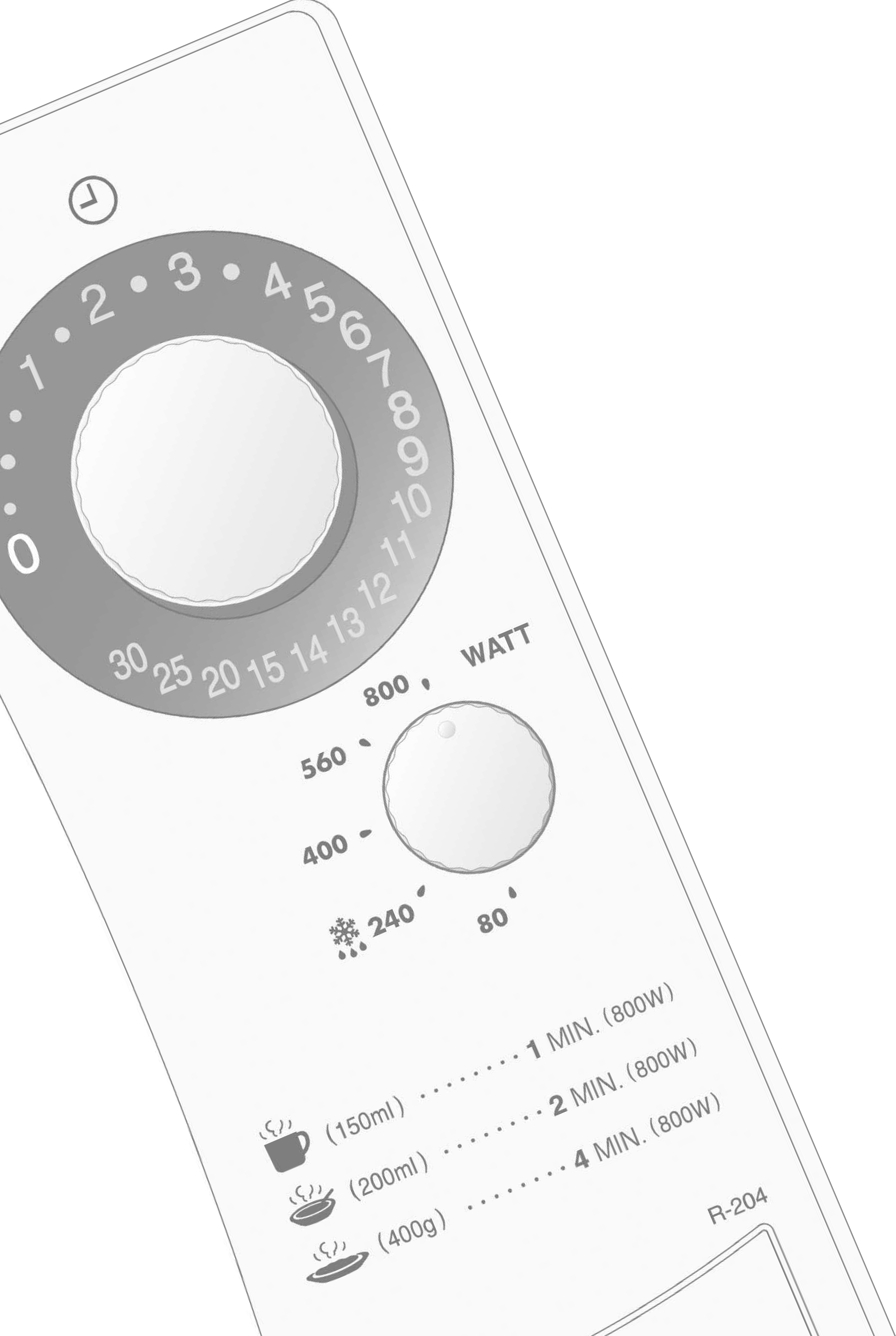 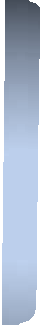 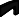 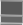 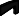 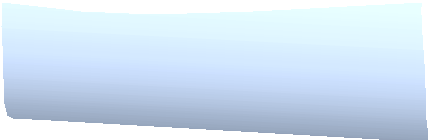 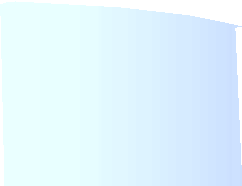 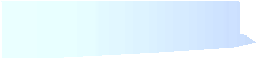 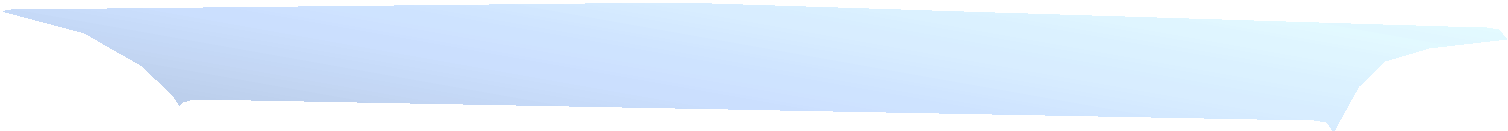 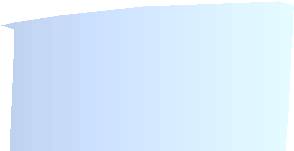 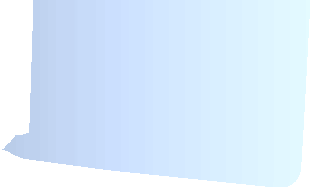 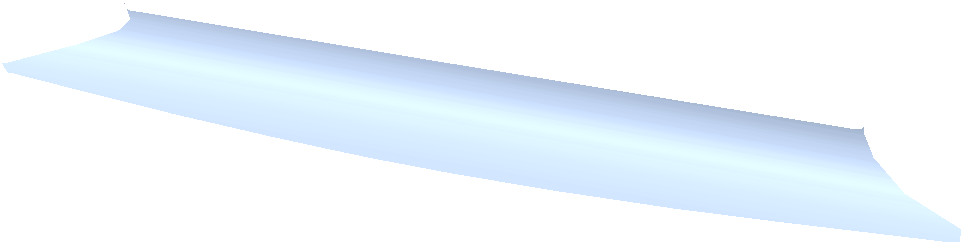 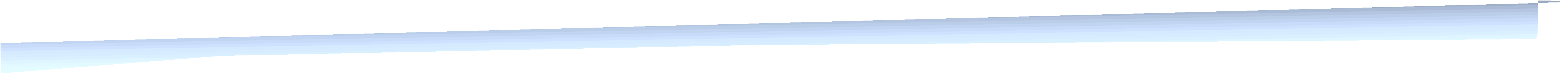 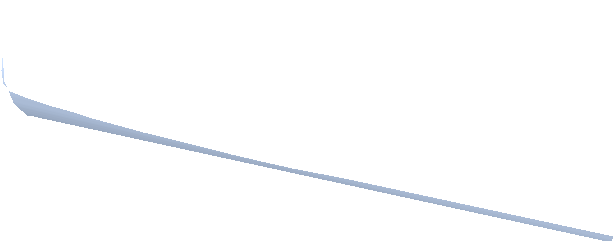 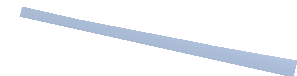 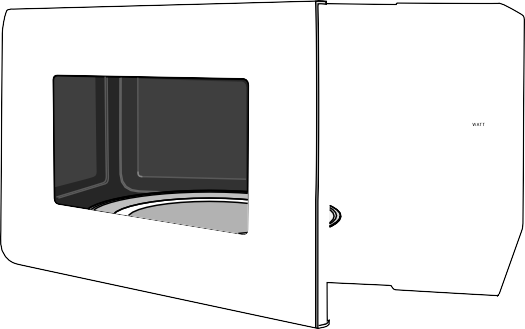 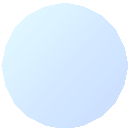 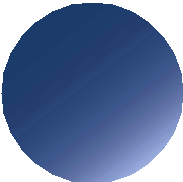 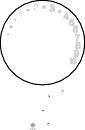 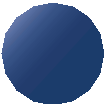 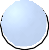 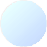 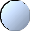 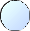 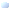 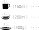 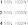 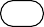 Attention030	1125 20 15 14 13 1280056040024080R- 204MICROWAVE OVEN - OPERATION MANUAL WITH COOKBOOKGBThis operation manual contains important information which you should read carefully before using your microwave oven.IMPORTANT: There may be a serious risk to health if this operation manual is not followed or if the oven is modified so that it operates with the door open.800 W (IEC 60705)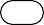 CONTENTS OPERATION MANUAL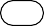 OVEN AND ACCESSORIES	5-6CONTROL PANELS	7IMPORTANT SAFETY INSTRUCTIONS	56-58INSTALLATION	58MICROWAVE POWER LEVEL.	59MICROWAVE COOKING	59CARE AND CLEANING	60SERVICE CALL CHECK	60COOKBOOKWHAT ARE MICROWAVES?	61SUITABLE OVENWAREL	61TIPS AND ADVICE	62-64TABLES AND RECIPES	65-71SERVICE ADDRESSES	72-77SPECIFICATIONS	79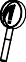 1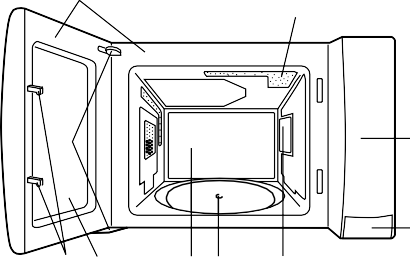 27 6	5 4	311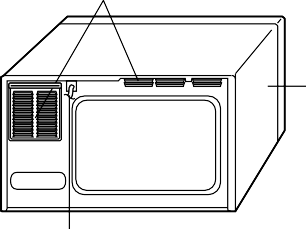 1213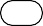 Control panelDoor opening buttonWaveguide coverSeal packingOven cavityDoorDoor safety latchesDoor hingesDoor seals and sealing surfacesOven lampVentilation openingsOuter cabinetPower cord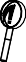 14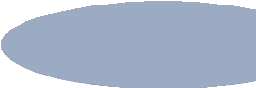 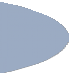 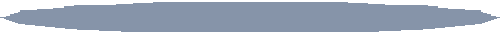 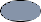 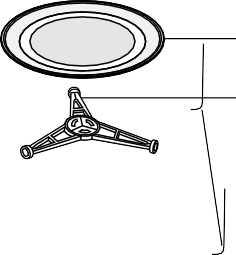 15Seal packingACCESSORIES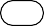 Check to make sure the following accessories are provided:(14) Turntable (15) Roller stayPlace the roller stay in the seal packing on the floor of the cavity.Then place the turntable on the roller stay.To avoid turntable damage, ensure dishes or containers are lifted clear of the turntable rim when removing them from the oven.NOTE: When you order accessories, please mention two items: part name and model name to your dealer or SHARP authorised service agent.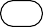 Timer (0 - 30 Min.)Light display.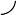 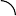 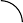 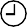 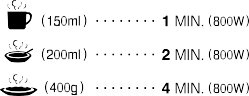 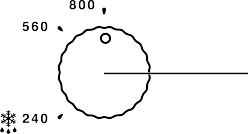 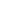 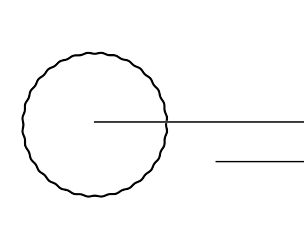 Microwave power control.Menu guide.These are the cooking guides for 1serve. Use 800W power level.Door opening button.12345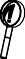 IMPORTANT SAFETY INSTRUCTIONS: READ CAREFULLY AND KEEP FOR FUTURE REFERENCETo avoid the danger of fire.Check the settings after you start the oven to ensure the oven is operating as desired.See the corresponding hints in operation manual and the cookery book section.To avoid the possibility of injuryThis oven is not designed to be built into a kitchen unit. The electrical outlet must be readily accessible so that the unit can be unplugged easily in an emergency. The AC power supply must be 230V, 50Hz, with a minimum 10A distribution line fuse, or a minimum 10A distribution circuit breaker.It is recommended that a separate circuit serving only this appliance be provided.Do not place the oven in areas where heat is generated. For example, close to a conventional oven.Do not install the oven in an area of high humidity or where moisture may collect.Do not store or use the oven outdoors.Do not operate the oven with the door open or alter the door safety latches in any way.Do not operate the oven if there is an object between the door seals and sealing surfaces.Do not place flammable materials near the oven or ventilation openings. Do not block the ventilation openings.Remove all metallic seals, wire twists, etc., from food and food packages. Arcing on metallic surfaces may cause a fire.Do not use the microwave oven to heat oil for deep frying. The temperature cannot be controlled and the oil may catch fire.To make popcorn, use only special microwave popcorn makers.Do not store food or any other items inside the oven.Individuals with PACEMAKERS should check with their doctor or the manufacturer of the pacemaker for precautions regarding microwave ovens.To avoid the possibility of electric shock Under no circumstances should you remove the outer cabinet.Never spill or insert any objects into the door lock openings or ventilation openings. In the event of a spill, turn off and unplug the oven immediately, and call an authorised SHARP service agent.Do not immerse the power supply cord or plug in water or any other liquid.Do not let the power supply cord hang over the edge of a table or work surface.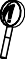 Keep the power supply cord away from heated surfaces, including the rear of the oven.Do not attempt to replace the oven lamp yourself or allow anyone who is not an electrician authorised by SHARP to do so. If the oven lamp fails, please consult your dealer or an authorised SHARP service agent. If the power supply cord of this appliance is damaged, it must be replaced with a special cord. The exchange must be made by an authorised SHARP service agent.To avoid the possibility of explosion and sudden boiling:Never use sealed containers. Remove seals and lids before use. Sealed containers can explode due to a build up of pressure even after the oven has been turned off.Take care when microwaving liquids. Use a wide- mouthed container to allow bubbles to escape.To avoid the possibility of burnsUse pot holders or oven gloves when removing food from the oven to prevent burns.Always open containers, popcorn makers, oven cooking bags, etc., away from the face and hands to avoid steam burns and eruption of boiling.Temperature of the container is not a true indication of the temperature of the food or drink; always check the food temperature.Always stand back from the oven door when opening it to avoid burns from escaping steam and heat.Slice stuffed baked foods after heating to release steam and avoid burns.Keep children away from the door to prevent them burning themselves.To avoid misuse by childrenTo prevent sudden eruption of boiling liquid and possible scalding:Do not use excessive amount of time (See page 65).Stir liquid prior to and during heating/reheating.It is advisable to insert a glass rod or similar utensil (not metal) into the liquid whilst reheating.Let liquid stand about 20 seconds in the oven at the end of cooking time to prevent delayed eruptive boiling.Pierce the skin of such foods as potatoes, sausages and fruit before cooking, or they may explode.Do not lean or swing on the oven door. Do not play with the oven or use it as a toy.Children should be taught all important safety instructions: use of pot holders, careful removal of food coverings; paying special attention to packaging (e.g. self-heating materials) designed to make food crisp, as they may be extra hot.Other warningsNever modify the oven in any way.Do not move the oven while it is in operation.This oven is for home food preparation only and may only be used for cooking food. It is not suitable for commercial or laboratory use.To promote trouble-free use of your oven and avoid damage.Never operate the oven when it is empty.When using a browning dish or self-heating material, always place a heat-resistant insulator such as a porcelain plate under it to prevent damage to the turntable and roller stay due to heat stress. The preheating time specified in the dishes instructions must not be exceeded.Do not use metal utensils, which reflect microwaves and may cause electrical arcing. Do not put cans in the oven.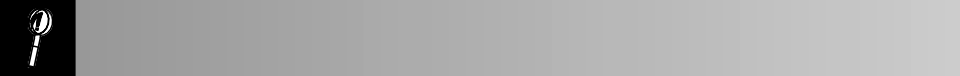 Use only the turntable and the roller stay designed for this oven. Do not operate the oven without the turntable.To prevent the turntable from breaking:Before cleaning the turntable with water, leave the turntable to cool.Do not put hot foods or hot utensils on a cold turntable.Do not put cold foods or cold utensils on a hot turntable.Do not place anything on the outer cabinet during operation.NOTE:If you are unsure how to connect your oven, please consult an authorised, qualified electrician.Neither the manufacturer nor the dealer can accept any liability for damage to the oven or personal injury resulting from failure to observe the correct electrical connection procedure.Water vapour or drops may occasionally form on the oven walls or around the door seals and sealing surfaces. This is a normal occurrence and is not an indication of microwave leakage or a malfunction.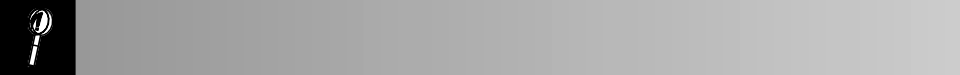 Remove all packing materials from the inside of the oven cavity. Discard the loose polythene sheet from between the door and cavity. Remove the feature sticker, if attached, from the outside of the door.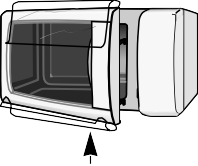 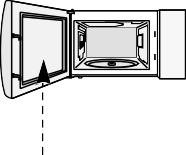 REMOVE	DO NOT REMOVECheck the oven carefully for any signs of damage.Place the oven on a flat, level surface strong enough to support the oven’s weight plus the heaviest item likely to be cooked.Ensure there is a minimum free space above the oven of 15cm:15cm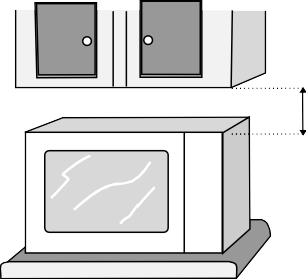 Securely connect the plug of the oven to a standard earthed (grounded) household electrical outlet.Make sure that the TIMER is set to the “0” (off) position.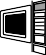 Your oven has 5 power levels. To choose the power level for cooking, follow the advice given in the recipe section. Generally the following recommendations apply:800 W used for fast cooking or reheating e.g. soup, casseroles, canned food, hot beverages, vegetables, fish, etc.560 W used for longer cooking of dense foods such as roast joints, meat loaf and plated meals, also for sensitive dishes such as cheese sauce and sponge cakes. At this reduced setting, the sauce will not boil over and food will cook evenly without over cooking at the sides.400 W for dense foods which require a long cooking time when cooked conventionally, eg. beef dishes, it is advisable to use this power setting to ensure the meat will be tender.240 W to defrost, select this power setting, to ensure that the dish defrosts evenly. This setting is also ideal for simmering rice, pasta, dumplings and cooking egg custard.80 W For gentle defrosting, eg. cream gateaux or pastry.COOKING TIPS:In the cookbook section, you will find detailed instructions for recipe preparation, only basic cooking hints are given here.Push the door opening button, and the door will open, then place the food on the turntable.If you wish to stop cooking before the cooking time has elapsed, turn the TIMER back to “0” (off), or open the oven door. The oven door may be opened at any time during cooking (the TIMER will stop to indicate how much cooking time remains). To continue cooking, close the door. If you wish to change the cooking time during cooking, simply turn the TIMER to the desired new setting.WARNING:Be sure to turn the TIMER back to “0” (off) position after cooking, or the oven will start when the oven door is closed.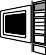 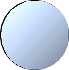 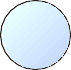 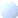 560800Set the microwave POWER CONTROL to the desired setting.40024080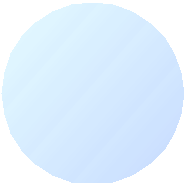 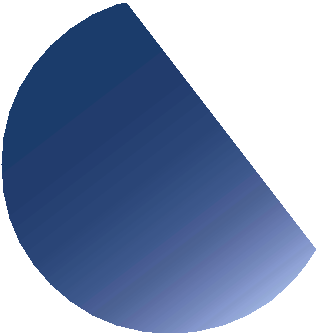 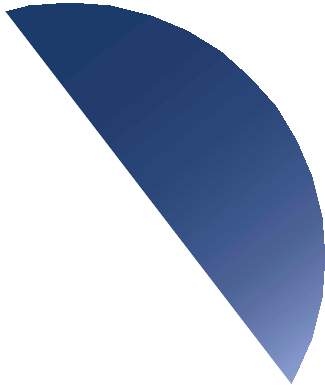 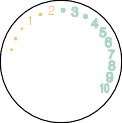 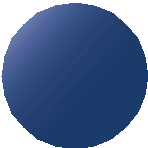 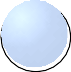 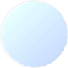 2. Set the TIMER to the desired cooking time.The oven starts cooking, and the light display will count down.When cooking has finished, the TIMER will return to “0”, the audible signal will sound, and the oven and oven lamp will turn off automatically.NOTES:Your oven can be programmed up to 30 Minutes. The input unit of cooking or defrosting time varies from 15 seconds to 5 minutes, depending on the total cooking/defrosting time, as marked on the LIGHT DISPLAY.Your microwave oven is equipped with a safety function to avoid unintended use. The TIMER can be set to operate the microwave oven only within 3 minutes after a cooking cycle ends or after closing the oven door. Otherwise the oven door must be opened and closed again, before the TIMER can be set.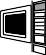 CAUTION: DO NOT USE COMMERCIAL OVEN CLEANERS, ABRASIVE, HARSH CLEANERS OR SCOURING PADS ON ANY PART OF YOUR MICROWAVE OVEN.Oven exteriorThe outside of your oven can be cleaned easily with mild soap and water. Make sure the soap is wiped off with a moist cloth, and dry the exterior with a soft towel.Oven controlsOpen the door before cleaning to de-activate the oven controls. Care should be taken when cleaning the oven controls. Using a cloth dampened with water only, gently wipe the panel until it becomes clean. Avoid using excessive amounts of water. Do not use any sort of chemical or abrasive cleaner.CAUTION:Take care not to move the TIMER knob from “0” (off) position during cleaning, or the oven will start as soon as you close the door.Oven InteriorFor cleaning, wipe any splatters or spills with a soft damp cloth or sponge after each use while the oven is still warm. For heavier spills, use a mild soap and wipe several times with a damp cloth until all residues are removed. Do not remove the waveguide cover.Make sure that mild soap or water does not penetrate the small vents in the walls which may cause damage to the oven.Do not use spray type cleaners on the oven interior.Turntable and Roller stayRemove the turntable and roller stay from the oven. Wash the turntable and roller stay in mild soapy water. Dry with a soft cloth. Both the turntable and the roller stay are dishwasher safe.DoorTo remove all trace of dirt, regularly clean both sides of the door, the door seals and sealing surfaces with a soft, damp cloth.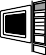 Please check the following before calling for service.Power Supply.Check the power plug is properly connected to a suitable wall outlet. Check the line fuse/circuit breaker is functioning properly.Place a cup of water (approx. 150 ml) in the oven and close the door securely. Programme the oven for one minute on 800W power and start the oven.Does the oven lamp come on?	YES 	 NO 	Does the turntable rotate?	YES 	 NO 	NOTE: The turntable turns in either direction.Does the ventilation work?	YES 	 NO 	 (Place your hand over the ventilation openings and check for air flow.)After 1 minute does the signal sound?	YES 	 NO 	Is the water warm after the above operation?	YES 	 NO 	If you answer “No” to any of the above questions, call a Service Technician appointed by SHARP and report the results of your check. See inside back cover for details of address.NOTE: 1. If the oven door is opened, the audible signal will not sound when the TIMER returns to “0”.If you cook the food over the standard time with only 800 W, the power of the oven will lower automatically to avoid overheating. (The microwave power level will be reduced).Microwaves are generated in the microwave oven by a magnetron and cause the water molecules in the food to oscillate.Heat is generated by the friction which is caused, with the result that the food is thawed, heated or cooked.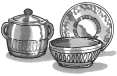 GLASS AND CERAMIC GLASSHeat-resistant glass utensils are very suitable. The cooking process can be observed from all sides. They must not, however, contain any metal (e.g. lead crystal), nor have a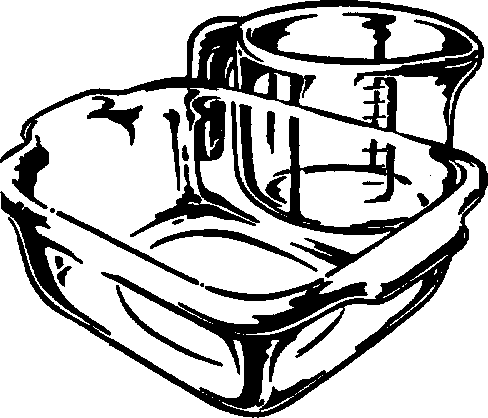 metallic overlay (e.g. gold edge, cobalt blue finish).CERAMICSGenerally very suitable. Ceramics must be glazed, since with unglazed ceramics moisture can get into the ceramic. Moisture causes the material to heat up and may make it shatter. If you are not certain whether your utensil is suitable for the microwave, carry out the utensil suitability test.PORCELAINVery suitable. Ensure that the porcelain does not have a gold or silver overlay and that it does not contain any metal.PLASTIC AND PAPER UTENSILSHeat resistant plastic utensils which are suitable for use in the microwave can be used to thaw, heat and cook food. Follow the manufacturer's recommendations.Heat-resistant paper made for use in a microwave oven is also suitable. Follow the manufacturer's recommendations.MICROWAVE FOILThis, or heat-resistant foil, is very suitable for covering or wrapping. Please follow the manufacturer's recommendations.ROASTING BAGSCan be used in a microwave oven. Metal clips are not suitable for fastening them since the roasting bag foil might melt. Fasten the roasting bag with string and pierce it several times with a fork. Non heat- resistant food wraps are not recommended for use in a microwave oven.BROWNING DISHA special microwave dish made from ceramic glass witha metal alloy base, which allows food to be browned. When using the browning dish a suitable insulator,e.g. a porcelain plate, must be placed between the turntable and the browning dish. Be careful to adhere exactly to the pre-heating time given in the manufacturer's instructions. Excessive pre-heating can damage the turntable and the turntable stand or can trigger the safety-device which will switch off the oven.METALGenerally speaking, metal should not be used, since microwaves do not pass through metal and therefore cannot reach the food. There are, however, exceptions: small strips of aluminium foil may be used to cover certain parts of the food, so that these do not thaw too quickly or begin to cook (e.g. chicken wings). Small metal skewers and aluminium containers (e.g. of ready-cooked meals) can be used. They must, however, be small in relation to the food,e.g. aluminium containers must be at least 2/3 to 3/4 filled with food. It is recommended that you transfer the food into a dish suitable for use in the microwave. When using aluminium containers or other metal utensils there must be a gap of approx. 2 cms between them and the walls of the cooking area, otherwise the walls could be damaged by possible arcing.NO UTENSIL SHOULD HAVE A METALOVERLAY - parts such as screws, bands or handles.UTENSIL SUITABILITY TESTIf you are not sure whether your utensil is suitable for use in your microwave oven, carry out the following test: Place the utensil into the oven. Place a glass container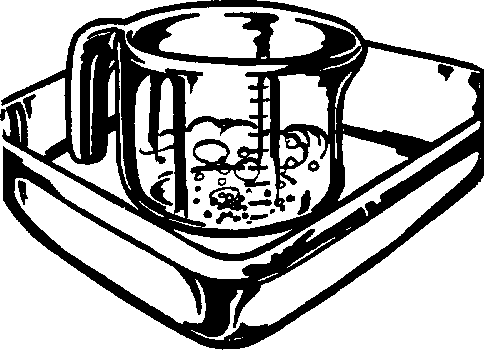 filled with 150 ml of water on or next to the utensil. Switch on the oven at 800 W power for 1 to 2 minutes. If the utensil stays cool or just warm to the touch, it is suitable. Do not use this test on a plastic utensil. It could melt.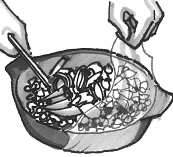 TIME SETTINGSIn general the thawing, heating and cooking times are significantly shorter than when using a conventional cooker or oven. For this reason you should adhere to the recommended times given in this cookery book. It is better to set the times too short, rather than too long. Test the food after it has been cooked. It is better to have to cook something for a little longer than to overcook it.INITIAL TEMPERATURESThawing, heating and cooking times are dependent upon the initial temperature of the food. Deep-frozen food and food stored in a refrigerator, for example, requires longer than food which has been stored at room temperature.For heating and cooking, normal storage temperatures are assumed (refrigerator temperature approx. 5° C, room temperature approx. 20° C). For thawing the temperature of the deep freeze is assumed to be - 18° C.COOKING TIMESAll the times given in this cookery book are guidelines, which can be varied according to the initial temperature, weight and condition of the food (water or fat content etc.).SALT, SPICES AND HERBSFood cooked in your microwave retains its individual flavour better than it does when conventional preparation methods are used. For this reason you should use salt very sparingly and normally add it only after cooking. Salt absorbs liquid and dries out the outer layer of the food. Herbs and spices can be used as normal.ADDITION OF WATERVegetables and other foods with a high water content can be cooked in their own juice or with the addition of a little water. This ensures that many vitamins and minerals are preserved.FOOD IN SKINS OR SHELLSFood such as sausages, chickens, chicken legs, baked potatoes, tomatoes, apples, egg yolks or such like should be pricked or pierced with a fork or small wooden skewer. This will enable the steam which forms to dissipate without splitting the skin or shell.LARGE AND SMALL QUANTITIESMicrowave times are directly dependent upon the amount of food which you would like to thaw, heat or cook. This means that small portions cook more quickly than larger ones.As a rule of thumb:TWICE THE AMOUNT = ALMOST TWICE THE TIME HALF THE AMOUNT = HALF THE TIMEDEEP AND SHALLOW CONTAINERSBoth containers have the same capacity, but the cooking time is longer for the deeper one. You should therefore choose as flat a container as possible with a large surface area. Only use deep containers for dishes where there is a danger of overcooking, e.g. for noodles, rice, milk etc..ROUND AND OVAL CONTAINERSFood cooks more evenly in round or oval containers than in containers with corners, since the microwave energy concentrates in the corners and the food in these areas could become overcooked.COVERINGCovering the food retains the moisture within it and shortens the cooking time. Use a lid, microwave foil or a cover. Foods which are to be crispy, e.g. roasts or chickens, should not be covered.As a general rule, whatever would be covered in a conventional oven should also be covered in a microwave oven. Whatever would be uncovered in an ordinary oven can also be left uncovered ina microwave oven.TURNINGMedium-sized items, such as hamburgers and steaks, should be turned over once during cooking, in order to shorten the cooking process. Large items, such as roasts and chickens, must be turned, since the upper side receives more microwave energy and could dry out if not turned.STANDING TIMEKeeping to the standing time is one of the most important rules with microwaves. Almost all foods, which are thawed, heated or cooked in the microwave, require a certain amount of time to stand, during which temperature equalisation takes place and the moisture in the food is evenly distributed.BROWNING AGENTSAfter more than 15 minutes cooking time food acquires a brownness, although this is not comparable to the deep brownness and crispness obtained through conventional cooking. In orderto obtain an appetising brown colour you can use browning agents. For the most part they simultaneously act as seasoning agents.In the following table you will find some suggestions for substances you might use for browning and some of the uses to which you might put them.BROWNING AGENT	DISH	METHODHEATINGReady-prepared meals in aluminium containers should be removed from the aluminium container and heated on a plate or in a dish.Remove the lids from firmly closed containers.Food should be covered with microwave foil, a plate or cover (obtainable from stores), so that the surface does not dry out. Drinks need not be covered.When boiling liquids such as water, coffee, tea or milk, place a glass stirrer in the container.If possible, stir large quantities from time to time, to ensure that the temperature is evenly distributed.The times are for food at a room temperature of 20° C. The heating time for food stored in a refrigerator should be increased slightly.After heating allow the food to stand for 1-2 minutes, so that the temperature inside the food can be evenly distributed (standing time).The times given are guidelines, which can be varied according to the initial temperature, weight, water content, fat content or the result which you wish to achieve.THAWINGYour microwave is ideal for thawing. Thawing times are usually considerably shorter than in traditionalmethods of thawing.Here are a few tips. Take the frozen item out of its packaging and place on a plate for thawing.BOXES AND CONTAINERSBoxes and containers suitable for microwaves are particularly good for thawing and heating food, since they can withstand temperatures in a deep freeze (down to approx. –40° C) as well as being heat-resistant (up to approx. 220° C). You can therefore use the same container to thaw, heat and even cook the food, without having to transfer it.COVERINGCover thin parts with small strips of aluminium foil before thawing. Thawed or warm parts should likewise be covered with aluminium strips during thawing. This stops the thin parts becoming too hot while thicker parts are still frozen.CORRECT SETTINGIt is better to choose a setting which is too low rather than one which is too high. By so doing you will ensure that the food thaws evenly.If the microwave setting is too high, the surface of the food will already have begun to cook while the inside is still frozen.TURNING/STIRRINGAlmost all foods have to be turned or stirred from time to time. As early as possible, separate parts which are stuck together and rearrange them.SMALL AMOUNTSThaw more quickly and evenly than larger ones. We recommend that you freeze portions which are as small as possible. By so doing you will be able to prepare whole menus quickly and easily.FOODS REQUIRING CAREFUL HANDLINGFoods such as gateaux, cream, cheese and bread should only be partially thawed and then left to thaw completely at room temperature. By so doing you will avoid the outer areas becoming too hot while the inside is still frozen.STANDING TIMEThis is particularly important after thawing food, as the thawing process continues during this period. In the thawing table you will find the standing times for various foods. Thick, dense foods require a longer standing time than thinner foods or foodof a porous nature. If the food has not thawed sufficiently, you may continue thawing it in the microwave oven or lengthen the standing time accordingly. At the end of the standing time youshould process the food as soon as possible and not re-freeze it.COOKING FRESH VEGETABLESWhen buying vegetables try to ensure that, as far as possible, they are of similar size. This is particularly important when you want to cook the vegetables whole (e.g. boiled potatoes).Wash the vegetables before preparing them, clean them and only then weigh the required quantity for the recipe and chop them up.Season them as you would normally, but as a rule only add salt after cooking.Add about 5 tbsps of water for 500 g of vegetables. Vegetables which are high in fibre require a little more water. You will find information about this in the table.Vegetables are usually cooked in a dish with a lid. Those with a high moisture content, e.g. onions or boiled potatoes, can be cooked in microwave foil without adding water.After half the cooking time has elapsed vegetables should be stirred or turned over.After cooking allow the vegetables to stand for approx. 2 minutes, so that the temperature disperses evenly (standing time).The cooking times given are guidelines and depend upon the weight, initial temperature and condition of the type of vegetable in question. The fresher the vegetables, the shorter the cooking times.COOKING MEAT, FISH AND POULTRYWhen buying food items, try to ensure that, as far as possible, they are of similar size. This will ensure that they are cooked properly.Before preparation wash meat, fish and poultry thoroughly under cold running water and pat them dry with kitchen paper. Then continue as normal.Beef should be well hung and have little gristle.Even though the pieces may be of a similar size, cooking results may vary. This is due, amongst other things, to the kind of food, variations in the fat and moisture content as well as the temperature before cooking.After the food has been cooking for 15 minutes it acquires a natural brownness, which may be enhanced by the use of a browning agent. If, in addition, you would like the surface to be crisp you should either use the browning dish or sear the food on your cooker and finish cooking it in your microwave. By doing this you will simultaneously obtain a brown base for making a sauce.Turn large pieces of meat, fish or poultry half way through the cooking time, so that they are cooked evenly from all sides.After cooking cover roasts with aluminium foil and allow them to stand for approx. 10 minutes (standing time). During this period the roast carries on cooking and the liquid is evenly distributed, so that when it is carved a minimum amount of juice is lost.THAWING AND COOKINGDeep-frozen dishes can be thawed and cooked at the same time in one process in your microwave. You will find some examples in the table. Do take note, however, of the general advice given on "heating" and "thawing" food. Please refer to the manufacturer's instructions on the packaging when preparing deep- frozen dishes. These usually contain precise cooking times and offer advice on preparation.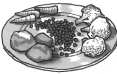 ABBREVIATIONS USEDFood / DrinkTABLE: HEATING FOOD AND DRINK* Refrigerator temperatureTABLE: COOKING MEAT, FISH AND POULTRY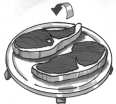 TABLE: THAWINGFood	Quantity Power Thawing time  Hints	Standing time-g-	-Setting- -Min-	-Min-TABLE: THAWING AND COOKING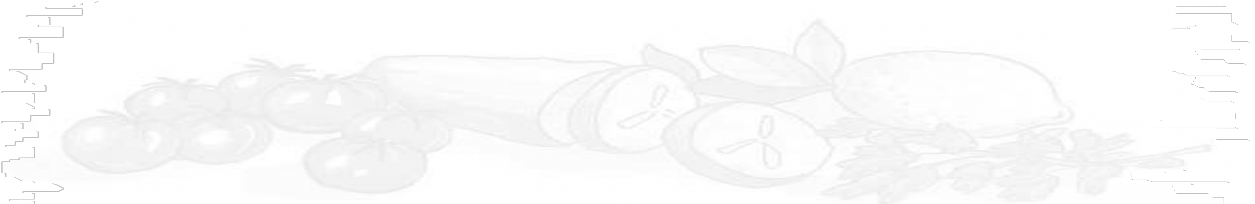 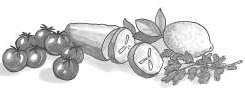 TABLE: COOKING FRESH VEGETABLESVegetable	Quantity Power  Time	Hints	Added Water-g-	-Setting -Min-	-tbsps/ml-ADAPTING RECIPES FOR THE MICROWAVE OVENIf you would like to adapt your favourite recipes for the microwave, you should take note of the following:Shorten cooking times by a third to a half. Follow the example of the recipes in this cookery book.Foods which have a high moisture content such as meat, fish, poultry, vegetables, fruit, stews and soups can be prepared in your microwave without any difficulty. Foods which have little moisture, such as platters of food, should have the surface moistened prior to heating or cooking.The amount of liquid to be added to raw foods, which are to be braised, should be reduced to about two thirds of the quantity in the original recipe. If necessary, add more liquid during cooking.The amount of fat to be added can be reduced considerably. A small amount of butter, margarine or oil is sufficient to flavour food. For this reason your microwave is excellent for preparing low-fat foods as part of a diet.HOW TO USE RECIPESAll the recipes in this cookery book are calculated on the basis of 4 servings - unless otherwise stated.Recommendations relating to suitable utensils and the total cooking times are given at the beginning of every recipe.As a rule the quantities shown are assumed to be wholly consumable, unless specifically indicated otherwise.When eggs are given in the recipes they are assumed to have weight of approx. 55 g (grade M).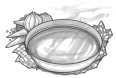 GermanyCAMEMBERT TOASTTotal cooking time: approx. 1-2 minutes Utensil:Ingredients4	slices of bread for toasting 2 tbsp butter or margarine (20 g) 150 g  Camembert4 tsp Cranberry jelly Cayenne pepperToast the bread and spread with butter.Cut the Camembert into slices and arrange on top of the toast. Put the cranberry jelly in the middle of the cheese and sprinkle with cayenne pepper.Place the toast on a plate and heat for 1-2 Mins. 800 WTip: You can vary this recipe according to your taste. For example, you can use fresh mushrooms and grated cheese or cooked ham, asparagus and Emmental cheese.NetherlandsMUSHROOM SOUPChampignonsoepTotal cooking time: approx. 13-17 Minutes Utensil: Bowl with Lid (2 l Capacity) Ingredients200 g	mushrooms, sliced1	onion (50 g), finely chopped300 ml	meat stock300 ml	Cream21/2 tbsps Flour (25 g)21/2 tbsps Butter or Margarine (25 g) Salt & Pepper1	Egg150 g	Crème fraîche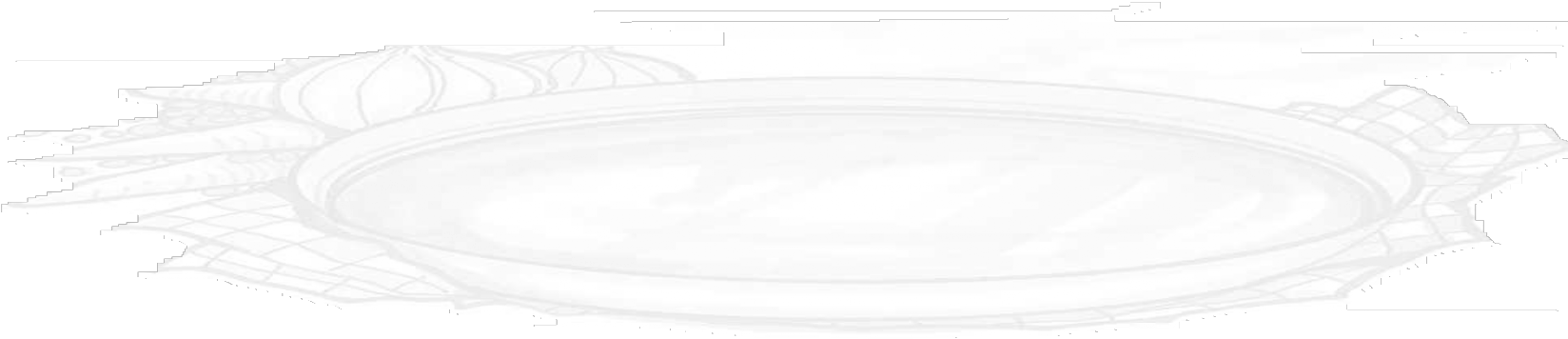 Place the vegetables and the stock in the bowl, cover and cook.8-9 Mins. 800 WBlend all the ingredients in the mixer.Mix the flour and butter to a dough and smooth into the soup. Season with salt and pepper, cover and cook. Stir after cooking.4-6 Mins. 800 WMix the egg yolk with the cream, gradually stir into the soup. Heat for a short time, but do not let it boil! 1-2 Mins. 800 WAllow the soup to stand for about 5 minutes after cooking.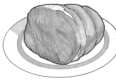 SwitzerlandZÜRICH VEAL IN CREAMTotal cooking time: approx. 12-16 minutes Utensil: dish with lid (2 l capacity) Ingredients600 g	veal fillet1 tbsp	butter or margarine1	onion (50 g), finely chopped 100 ml white wineSeasoned gravy browning, for approx. 1/2 l gravy 300 ml cream1 tbsp	parsley, choppedCut the fillet into finger-width strips.Grease the dish all over with the butter. Put the onion and the meat into the dish, cover and cook. Stir once during cooking.7-10 Mins. 800 WAdd the white wine, gravy browning and cream, stir, cover and continue cooking. Stir occasionally. 5-6 Mins. 800 WTest the veal, stir the mixture once more and allow to stand for approx. 5 minutes. Serve garnished with parsley.FranceSOLE FILLETSTotal cooking time: approx. 11-14 minutesUtensil: shallow,oval oven dish with microwave foil (approx. 26 cm long)Ingredients400 g	sole fillets1	lemon, whole2	tomatoes (150 g)1 tsp	butter or margarine for greasing 1 tbsp	vegetable oil1 tbsp	parsley, choppedsalt & pepper4 tbsps white wine (40 ml)2 tbsps butter or margarine (20 g)Wash the sole fillets and pat them dry. Remove any bones.Cut the lemon and the tomatoes into thin slices.Grease the oven dish with butter. Place the fish fillets inside and drizzle the vegetable oil over them.Sprinkle parsley over the fish, place the tomato slices on top and season. Place the lemon slices on top of the tomatoes and pour the white wine over them.Place small pats of butter on top of the lemon, cover and cook.11-14 Mins. 800 WAfter cooking allow the fish fillets to stand for approx. 2 minutes.Tip: This recipe can also be used for Haddock, Halibut, Mullet, Plaice or Cod.GreeceBRAISED LAMB WITH GREEN BEANSTotal cooking time: approx. 20-24 minutes Utensil: shallow oval soufflé mould with lid (about 26 cm long)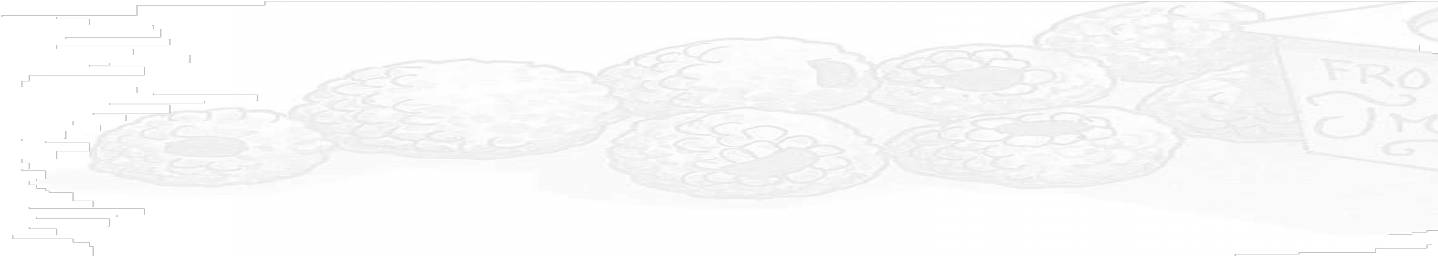 Ingredients1-2	tomatoes (100 g) 400 g	lamb, boned1 tsp	butter or margarine for greasing the bowl1	onion (50 g), finely chopped1	clove garlic, crushed salt, peppersugar250 g	tinned green beansSkin and remove the stalks of the tomatoes, then purée in a blender or food processor.Cut the lamb into large chunks. Grease the bowl with butter. Add meat, onions and garlic, season, cover and cook.9-11 Mins. 800 WAdd beans and puréed tomatoes to the meat, cover and continue cooking.11-13 Mins. 560 WAfter cooking, leave the lamb to stand for approximately 5 minutes.Tip: If you prefer to use fresh beans, these should be pre-cooked.ItalyLASAGNETotal cooking time 22-27 minutes Utensils: Bowl with lid (2 l capacity)shallow square soufflé mould with lid (approx 20 x 20 x 6 cm)Ingredients300 g	tinned tomatoes 50 g	ham, finely cubedCut the tomatoes into slices, mix with the ham and onion, garlic, minced meat and mashed tomato. Season and cook with the lid on.7-9 Mins. 800 WMix the cream with the milk, Parmesan cheese, herbs, oil, and spices.Grease the soufflé mould and cover the bottom of the mould with about 1/3 of the pasta. Put half of the minced meat mixture on the pasta and pour on some1sauce. Put an additional /3 of the pasta on top1	onion (50 g), finely chopped1	clove of garlic, crushed 250 g	minced meat (beef)2 tbsp	mashed tomato (30 g) salt, pepperoregano, thyme, basil, nutmeg 150 ml cream (crème fraîche)100 ml milk50 g	grated Parmesan cheese 1 tsp	mixed chopped herbs1 tsp	olive oil1 tsp	vegetable oil to grease the mould 125 g	lasagne verde1 tbsp	grated Parmesan cheese 1 tbsp	butter or margarinefollowed by another layer of the minced meat mixture and some sauce, finishing with the remaining pasta on top. Finally, cover the pasta with lots of sauce and sprinkle with Parmesan cheese. Place butter flakes on top and cook with the lid on. 15-18 Mins. 560 WAfter cooking, let the lasagne stand for approximately 5-10 minutes.FranceRATATOUILLETotal cooking time 19-21 minutes Utensils: Bowl with lid (2 l capacity) Ingredients5 tbsp	olive oil (50 ml) 1 clove garlic, crushed1	onion (50 g), sliced1	small aubergine (250 g), cut into cubes1	courgette (200 g), into cubes1	pepper (200 g), cut into large cubes1	Small fennel (75 g) cut into large cubes1	bouquet garni200 g	tinned artichoke hearts, cut into quarters salt, pepperPlace the olive oil and garlic clove in the bowl. Add the prepared vegetables, except the artichoke hearts, and season with pepper. Add the bouquet garni, cover and cook, stirring once.19-21 Mins. 800 WFor the last 5 minutes, add the artichoke hearts and heat.Season the ratatouille to taste with salt and pepper. Remove the bouquet garni before serving. After cooking, leave the ratatouille to stand for around 2 minutes.Tip: Ratatouille can be served hot with meat dishes. Served cold, it also makes an excellent starter.A bouquet garni consists of: one stalk of parsley, a bunch of herbs suitable for seasoning soup, one stalk of lovage, one stalk of thyme, several bay leaves.SpainBAKED POTATOESTotal cooking time 12-16 minutes Utensils: Bowl with lid (2 l capacity)China plate Ingredients4	medium sized potatoes (400 g)100 ml	water60 g	ham, cut into fine cubes 1/2	onion (25 g) finely cubed 75-100 ml milk2 tbsp	grated Parmesan cheese (20 g) salt, pepper2 tbsp	grated Emmental cheesePlace the potatoes in a dish, add the water, cover and cook. Rearrange halfway through cooking.8-10 Mins. 800 WLeave to cool.Cut the potatoes lengthwise and carefully remove the potato from the skin. Mix the potato with the ham, onion, milk and Parmesan cheese to an even consistency. Season with salt and pepper.Fill the potato skins with potato mixture and sprinkle with Emmental cheese. Place potatoes on a plate and cook.4-6 Mins. 800 WAfter cooking, leave to stand for approximately 2 minutes.DenmarkFRUIT JELLY WITH VANILLA SAUCETotal cooking time 10-13 minutes Utensils: Dish with lid (2 l capacity)(1 l capacity)Ingredients150 g	redcurrants, washed and stalks removed 150 g	strawberries, washed and haulms removed 150 g	raspberries, washed and haulms removed 250ml white wine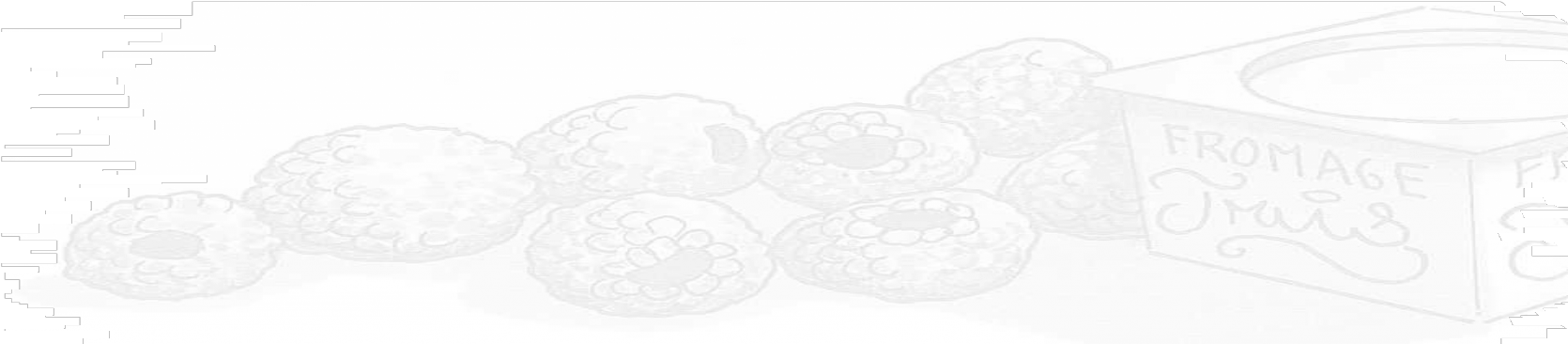 100 g	sugar50 ml	lemon juice8	gelatin leaves300 ml milkinside of 1/2 vanilla pod30 g	sugar15 g	food thickenerPut some of the fruit to one side for decoration. Purée the rest of the fruit with the white wine, put it into a dish, cover and heat.7-9 Min. 800 WFold in the sugar and the lemon juice.Soak the gelatin in cold water for approx. 10 minutes, then take it out and squeeze dry. Stir the gelatin in with the hot purée until it has dissolved. Place the jelly in the refrigerator and leave to set.To make the vanilla sauce; put the milk into the other dish. Slit the vanilla pod and remove the inside. Stir this in with the milk, together with the sugar and the food thickener, cover and cook, stirring during cooking and again at the end.3-4 Min. 800 WTurn out the jelly onto a plate and decorate with the whole fruit. Add the vanilla sauce.Tip: You can also use defrosted frozen fruits.71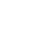 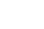 AC Line VoltageDistribution line fuse/circuit breaker AC Power required:	MicrowaveOutput power:	Microwave Microwave FrequencyOutside Dimensions Cavity Dimensions Oven Capacity TurntableWeight Oven lamp: 230 V, 50 Hz, single phase: Minimum 10 A: 1,18 kW: 800 W (IEC 60705): 2450 MHz: 460 mm(W)  275 mm(H)  353 mm(D): 322 mm(W)  187 mm(H)  336 mm(D): 20 litres:  272 mm: approx. 12 kg: 25 W/240-250 VThis equipment complies with the requirements of directives 89/336/EEC and 73/23/EECas amended by 93/68/EEC.As part of a policy of continuous improvement, we reserve the right to alter design and specifications without notice.SHARP ELECTRONICS (EUROPE) GMBH.Sonninstrasse 3, 20097 HamburgGermany	TINSZA073WRRZ-H21Printed in ThailandThis file has been downloaded from:www.UsersManualGuide.comUser Manual and User Guide for many equipments like mobile phones, photo cameras, monther board, monitors, software, tv, dvd, and othes..Manual users, user manuals, user guide manual, owners manual, instruction manual, manual owner, manual owner's, manual guide, manual operation, operating manual, user's manual, operating instructions, manual operators, manual operator, manual product, documentation manual, user maintenance, brochure, user reference, pdf manualCooking ModeStandard timeMicrowave 800 W20 minutesMelted butter and dried paprikaPoultryCoat the poultry with thebutter/paprika mixtureDried paprikaOven baked dishes"Cheese toasties"Dust with paprikaSoya sauceMeat and poultryCoat with the sauceBarbecue and Worcestershire sauce, GravyRoasts, Rissoles, Small roasteditemsCoat with the sauceRendered down bacon fat or dried onionsOven baked dishes, toasteditems, soups, stewsSprinkle pieces of bacon ordried onions on topCocoa, chocolate flakes, brown icing, honey and marmaladeCakes and dessertsSprinkle pieces on top of cakes and desserts or use to glazeCoffee,1 cup150800Wapprox.1approx.1do not coverMilk,1 cup150800Wapprox.1approx.1do not coverWater,1 cup6 cups1 bowl1509001000800W800W800W11/2 -210-1210-1211/2 -210-1210-12do not cover, bring to the boildo not cover, bring to the boil do not cover, bring to the boilPlatters(Vegetables, meat and trimmings)Platters(Vegetables, meat and trimmings)400800Wapprox.4approx.4sprinkle some water onto the sauce, coverstir half way through the heating timeStewStew200800W2-32-3cover, stir after heatingClear soupCream soupClear soupCream soup200200800W800Wapprox.2approx.2approx.2approx.2cover, stir after heatingcover, stir after heatingVegetablesVegetables200500800W800W2-34-52-34-5if necessary add some water, coverstir half way through the heating timeGarnishesGarnishes200500800W800W1-24-51-24-5sprinkle with water, cover and stir from time totime.Meat,1 slice*200800W3-43-4thinly spread sauce over the top, coverFish fillet*Fish fillet*200800W2-32-3coverSausages 2Sausages 2180560Wapprox.2approx.2pierce the skin several timesCake, 1 pieceCake, 1 piece100400W1/21/2place on a cake standBaby food, 1 glassBaby food, 1 glass190400Wapprox.1approx.1remove the lid, after heating stir well and test thetemperatureMelting butter or margarine*Melting butter or margarine*50800W1/2-1Melting chocolateMelting chocolate100400W2-32-3stir from time to timeDissolving six sheets of gelatineDissolving six sheets of gelatine10400W1/21/2dip into water, squeeze thoroughly and place ina soup bowl, stir from time to timeGlazing for a tart for 1/4 1 of liquidGlazing for a tart for 1/4 1 of liquid10400W5-65-6mix the sugar in 250 ml of liquid, cover, stir wellduring and after heatingRoasts500800W8-10*season to taste, place in a shallow flan dish10(pork,400W10-12turn over after *veal, lamb)1000800W20-22*10400W10-12Roast beef (medium)1000800W400W9-11*5-7season to taste, place in a quiche dish,turn over after *10Minced meat1000800W16-18prepare the minced meat mixture (half pork/half beef)place in a shallow casserole dish10Fish fillet200800W3-4season to taste, place on a plate, cover3Chicken1200800W20-22season to taste, place in a casserole dish,turn half way through cooking time3Chicken legs200800W3-4season to taste, place on a plate, cover3Roast meat (e.g. pork, beef, lamb, veal)1500100050080W80W80W58-6442-4818-20place on an upturned plate, turn half way through thawing time30-9030-9030-90Steaks, escalopes, cutlets, liver20080W7-8turn half way through thawing time30Goulash500240W8-12separate and stir half way through thawing time10-15Sausages, 84600300240W240W6-94-5place next to each other,turn half way through thawing time5-105-10Duck, turkey150080W48-52place upon an upturned plate,turn half way through thawing time30-90Chicken1200100080W80W39-4333-37place upon an upturned plate,turn half way through thawing time place upon an upturned plate,turn half way through thawing time30-9030-90Chicken legs200240W4-5turn half way through thawing time10-15Whole fish800240W9-12turn half way through thawing time10-15Fish fillet400240W7-10turn half way through thawing time5-10Crabs300240W6-8turn half way through thawing time30Rolls, 280240Wapp.1only partially thaw-Sliced bread for toasting250240W2-4remove outer slices after each minute has passed5White loaf, whole	750	240W  7-10	turn half way through thawing time (centre still frozen) 30White loaf, whole	750	240W  7-10	turn half way through thawing time (centre still frozen) 30White loaf, whole	750	240W  7-10	turn half way through thawing time (centre still frozen) 30White loaf, whole	750	240W  7-10	turn half way through thawing time (centre still frozen) 30White loaf, whole	750	240W  7-10	turn half way through thawing time (centre still frozen) 30White loaf, whole	750	240W  7-10	turn half way through thawing time (centre still frozen) 30Cakes, per piece100-15080W2-5place on a cake stand5Cream cake, per piece15080W3-4place on a cake stand10Whole gateau, Ø 25cm80W20-24place on a cake stand30-60Butter250240W2-4only partially thaw15Fruit such as strawberriesraspberries, cherries, plums250240W4-5spread them out evenlyturn half way through thawing time5FoodQuantity Power Cooking time Added waterHintsStanding time-g-	-Setting-	-Min-	-tbsps/ml--Min-Fish fillet300800W10-11-cover1-2Trout, 1 fish250800W7-9-coverPlatter400800W8-9-cover, stirhalf way through cooking time-Leaf spinach300800W7-9-cover, stironce or twice during cooking2Broccoli300800W7-93-5tbspscover, stirhalf way through cooking time2Peas300800W7-93-5tbspscover, stirhalf way through cooking time2Kohlrabi300800W7-93-5tbspscover, stirhalf way through cooking time2Mixed vegetables500800W12-143-5tbspscover, stirhalf way through cooking time2Brussels sprouts300800W7-93-5tbspscover, stirhalf way through cooking time2Red cabbage450800W11-133-5tbspscover, stirhalf way through cooking time2Leaf Spinach300800W5-7wash dry well, cover, stir once or twice during cooking-Cauliflower800500800W800W15-1710-121 whole head, cover, divide into florets, stirduring cooking5-6tbsps4-5tbspsBroccoli500800W10-12divide into florets, cover, stir occasionally during cooking4-5tbspsMushrooms500800W8-10whole heads, cover, stir occasionally during cooking-Chinese leaves300800W9-11cut into strips, cover, stir occasionally during cooking4-5tbspsPeas500800W9-11cover, stir occasionally during cooking4-5tbspsFennel500800W9-11cut into quarters, cover, stir occasionally during cooking4-5tbspsOnions250800W5-7whole, cook in microwave foil-Kohlrabi500800W10-12dice, cover, stir occasionally during cooking50mlCarrots500300800W800W10-129-12cut into rings, cover, stir occasionally during cooking4-5tbspsGreen peppers500800W7-9cut into strips, stir once or twice during cooking4-5tbspsBoiled potatoes (skins on)500800W9-11cover, stir occasionally during cooking4-5tbspsLeeks500800W9-11cut into rings, cover, stir occasionally during cooking4-5tbspsRed cabbage500800W10-12cut into strips, stir once or twiceduring cooking50mlBrussels sprouts500800W9-11whole sprouts, cover, stir occasionally during cooking50mlBoiled Potatoes (salted)500800W9-11cut into large pieces of a similar size, add a little salt,cover, stir occasionally during cooking150mlCelery500800W9-11dice finely, cover, stir occasionally during cooking50mlWhite cabbage500800W10-12cut into strips, cover, stir occasionally during cooking50mlCourgettes500800W9-11slice, cover, stir occasionally during cooking4-5tbsps